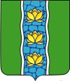 АДМИНИСТРАЦИЯ КУВШИНОВСКОГО РАЙОНАПОСТАНОВЛЕНИЕОб отмене постановлений администрации Кувшиновского районаВ целях приведения нормативно-правовых актов Кувшиновского района в соответствие с действующим законодательством, руководствуясь Федеральным законом от 06.10.2003 №131-ФЗ «Об общих принципах организации местного самоуправления в Российской Федерации», Уставом МО «Кувшиновский район» и постановлением Губернатора Тверской области от 17.03.2020 № 16-пг «О введении режима повышенной готовности на территории Тверской области»,ПОСТАНОВЛЯЮ:1. Отменить следующие постановления администрации Кувшиновского района:- от 30.10.2020 № 389 «О дополнительных мерах по снижению рисков распространения COVID-2019 в период сезонного подъема заболеваемости острыми респираторными вирусными инфекциями и гриппом на территории Кувшиновского района Тверской области»;- от 25.12.2020 № 501 «О внесении изменений в постановление администрации Кувшиновского района от 30.10.2020 № 389                                    «О дополнительных мерах по снижению рисков распространения COVID-2019 в период сезонного подъема заболеваемости острыми респираторными вирусными инфекциями и гриппом на территории Кувшиновского района Тверской области».2. Настоящее постановление вступает в силу со дня его подписания и подлежит размещению на официальном сайте администрации Кувшиновского района в сети «Интернет».Глава Кувшиновского района				                А.С. Никифорова13.01.2021 г.№10г. Кувшиново